Об организации межведомственной работы по профилактике гибели детей от внешних причин на территории Волгоградской области.	Комиссия по делам несовершеннолетних и защите их прав в составе председателя комиссии Чулановой Т.Ю., заместителя председателя Цабыбина А.С., ответственного секретаря Граняк Ю.Г.,  членов комиссии: Ягуповой  И.В., Малякиной Т.Я., Умаровой Н.К., Зайнулина С.К.	Приглашенные: Числова Полина Дмитриевна - инспектор ПДН ОУУП и ПДН ОМВД России по Ленинскому району; 	Тимофеева Татьяна Николаевна – ведущий специалист отдела образования администрации Ленинского муниципального района.	Заслушав и обсудив информацию комиссии по делам несовершеннолетних и защите их прав Волгоградской области «Об организации межведомственной работы по профилактике гибели детей от внешних причин на территории Волгоградской области» в режиме видеоконференции, комиссия по делам несовершеннолетних и защите их прав Ленинского муниципального района Волгоградской области (далее – Комиссия) отмечает следующее. По сведениям, представленным комиссиями по делам несовершеннолетних и защите их прав муниципальных районов, городских округов Волгоградской области, районов города Волгограда, в 1 квартале 2021 года зарегистрировано 16 фактов гибели несовершеннолетних, аналогичный период 2020 года (далее - АП) - 5 фактов. Количество случаев гибели детей возросло на 11 случаев (или в 3,2 раза).Наибольшее количество фактов гибели детей зарегистрировано в марте месяце - 10 (январь - 3, февраль - 3). Гибель детей зарегистрирована на территории следующих муниципальных районов, городских округов Волгоградской области, районов г. Волгограда: Городищенский (1 факт), Котельниковский (1 факт), Нехаевский (1 факт), Николаевский (1 факт), г.Волжский (1 факт), Дзержинский (2 факта), Кировский (3 факта), Красноармейский (2 факта), Тракторозаводский (2 факта), Центральный (1 факт). Причинная структура гибели детей в возрасте от 0 года до 17 лет включительно характеризуется следующими показателями:Рост фактов гибели несовершеннолетних от внешних (неестественных) причин в сравнении с АП произошел на территории следующих муниципальных районов, городских округов Волгоградской области, районов г. Волгограда: Городищенский (с 0 до 1), Котельниковский (с 0 до 1), Котовский (с 0 до 1), Нехаевский (с 0 до 1), Николаевский (с 0 до 1), г.Волжский (с 0 до 1), Дзержинский (с 1 до 2), Кировский (с 1 до 3), Красноармейский (с 0 до 2), Тракторозаводский (с 0 до 2), Центральный район (с 0 до 1). По-прежнему высоким остается уровень младенческой смертности. В отчетном периоде зарегистрировано 3 случая младенческой смерти в результате механической асфиксии (АП – 0). Гибель младенцев допущена на территории Котельниковского, Котовского муниципальных районов и Кировского района Волгограда. Так, 17.03.2021 в одной из квартир жилого дома в Кировском районе Волгограда обнаружили тело восьмимесячного ребенка. По предварительным данным, мама мальчика оставила ребенка с 16-летним братом, а сама отлучилась в магазин. Подросток решил искупать братика, посадил его в ванну и оставил одного на несколько минут. Вернувшись, обнаружил брата без сознания, о чем сразу же сообщил матери, которая вызвала медиков, однако спасти ребенка не удалось.Комиссия отмечает случаи гибели детей в результате совершения преступлений законными представителями (иными взрослыми лицами) в отношении несовершеннолетних. В отчетном периоде погибло 2 младенцев (АП - 1).Так, тела двух недоношенных младенцев в полиэтиленовом пакете найдены рабочими в одном из мусороперерабатывающих отделений "Управления отходами" в Кировском районе Волгограда. Эксперты установили, что оба плода родились мертвыми. Родившая их 37-летняя женщина к врачам не обращалась. После родов мать завернула их в полиэтиленовый мешок и выкинула в мусорный бак.В 1 квартале 2021 г. в результате суицидов погибли 2 детей в возрасте от 12 до 17 лет (АП – 0). Гибель детей в результате суицидов зарегистрирована на территории Дзержинского и Красноармейского районов Волгограда.Недопонимание со стороны близких людей и сверстников приводит подростков к мнимому ощущению безысходности и, как следствие, к самоубийствам.Так, в 1 квартале 2021 г. самой распространенной причиной совершения подростками суицидов стало чувство одиночества, отчужденности и непонимания, действительная или мнимая утрата любви родителей, неудовлетворенность жизнью. Из года в год повторяются несчастные случаи с детьми, связанные с электро-травматизмом по причине их неосведомлённости об опасности электрического тока. И зачастую они приводят к печальному исходу от действия поражающих факторов. В отчетном периоде на территории Николаевского и Нехаевского муниципальных районов двое подростков погибли в результате поражения электрическим током.В 1 квартале 2021 года на территории Тракторозаводского района Волгограда в гараже обнаружены тела двух 16-летних подростков. Школьников обнаружили сидящими в автомобиле. По предварительным данным, подростки погибли в результате отравления угарным газом. Один погибший состоял на профилактическом учете в органах внутренних дел. Комиссия отмечает, что основной проблемой гибели детей является отсутствие контроля родителей за своими детьми, их местонахождением.Так, в феврале 2021 года на территории Дзержинского района Волгограда скончалась девочка 3 лет в результате отравления медицинским препаратом "фенозепам". В ходе проверки установлено, что несовершеннолетняя по недосмотру матери употребила 2 таблетки медицинского препарата, которые лежали в открытом доступе на компьютерном столе. По данному факту следственными органами возбуждено уголовное дело по признакам преступления, предусмотренного ч.1 ст.109 УК РФ.Посредством новых, в том числе и смертельно опасных увлечений, подростки стремятся утвердиться в среде сверстников. Именно эти особенности детской психики привели к гибели двух подростков на территории Красноармейского и Центрального районов Волгограда от отравлений наркотическими веществами (АП - 1).Дополнительную опасность для детей, проводящих свободное время без контроля взрослых, создают водоемы, в том числе покрытые льдом. Дети не способны оценить прочность льда по его внешним признакам, а также соблюдать правила безопасного нахождения на водоемах, в связи с чем ежегодно продолжают фиксироваться несчастные случаи, когда дети проваливаются под лед и погибают в ледяной воде. Так, 14.03.2021 в ходе игры на льду реки Ахтуба в г.Волжском трое несовершеннолетних детей провалились под лед. Всех детей из воды достали спасатели. Несовершеннолетние были доставлены в ГБУЗ "Городская больница № 3". Одному ребенку оказывались реанимационные мероприятия на месте происшествия, однако спасти его не удалось. Несовершеннолетний находился под опекой у бабушки. Комиссия отмечает, что в 1 квартале 2021 года гибель детей из семей, состоящих на различных видах профилактического учета, допущена на территории 3 (АП – 1) муниципальных районов, городских округов Волгоградской области, районов города Волгограда: Котельниковский, Кировский и Тракторозаводский.Таким образом, каждый такой случай требует привлечения широкого внимания общественности, своевременного и квалифицированного подхода органов системы профилактики, а также комплексного проведения работы, как с детьми, так и родителями.Одной из эффективных форм профилактической работы является вовлечение подростков и молодежи в полезную занятость. Комитетом образования, науки и молодежной политики Волгоградской области (далее – Облкомобразования), как органом исполнительной власти Волгоградской области, уполномоченным в сфере организации отдыха и оздоровления детей, в целях реализации поставленных задач и подготовки к летнему оздоровительному сезону ведется подготовительная работа.На сегодняшний день в реестр организаций отдыха детей и их оздоровления, расположенных на территории Волгоградской области (далее - Реестр), включены 731 организация отдыха детей и их оздоровления, в том числе: 698 пришкольных лагерей и иных организаций; 31 стационарных детских оздоровительных лагеря; 2 – стационарных палаточных лагеря.В 2021 году запланировано оздоровить не менее 100 тыс. детей Волгоградской области (или 34% от общего количества детей), в том числе свыше 73 тыс. детей – в летний период. Бюджетом Волгоградской области на эти цели предусмотрено свыше 580 млн. рублей и 10,8 млн. рублей местными бюджетами. Основными видами предоставления услуг по отдыху и оздоровлению в 2021 году остаются:предоставление путевок в профильные смены – 15,5 тыс. штук и санаторно-курортные организации – более 3 тыс. штук;предоставление сертификатов на отдых и оздоровление детям льготной категории более 5,3 тыс. штук;выплата компенсации части стоимости приобретенной путевки в летние лагеря.Кроме того в летний период в лагерях дневного пребывания на базе муниципальных образовательных организаций (далее – пришкольные лагеря) планируется организовать занятость более 53 тыс. детей.В 2021 году свыше 500 детей, состоящих на различных видах учета, смогут принять участие в профильных сменах по профилактике правонарушений, которые пройдут на базе 15 детских оздоровительных лагерей.    На основании изложенного комиссия по делам несовершеннолетних и защите их прав Ленинского муниципального района Волгоградской области,ПОСТАНОВЛЯЕТ:Представленную информацию комиссии по делам несовершеннолетних Волгоградской области «Об организации межведомственной работы по профилактике гибели детей от внешних причин на территории Волгоградской области» принять к сведению.Утвердить состав районной рейдовой бригады из числа специалистов всех органов и системы профилактики безнадзорности и правонарушений несовершеннолетних, представителей Главного управления МЧС России по Волгоградской области согласно приложению (Приложение 1)Утвердить график проведения ежедневных рейдов на период с 01.05.2021 по 10.05.2021, в местах, определенных для проведения  мероприятий, семей районного банка данных и ответственных за организацию рейдовой работы должностных лиц (Приложение 2).Рекомендовать главам городского и сельских поселений Ленинского муниципального района Волгоградской области, председателям общественных советов по делам несовершеннолетних и защите их прав:создать рейдовые бригады из числа работников администрации, образования, культуры, учреждений социальной защиты населения и здравоохранения, а также участкового уполномоченного полиции на подведомственной территории;утвердить графики проведения ежедневных рейдовых мероприятий с 01.05.2021 по 10.05.2021 года;усилить проведение адресной работы с семьями, находящимися с социально опасном положении по повышению культуры безопасного поведения и уровня противопожарных знаний, обратить особое внимания на жилые дома с низкой пожарной устойчивостью в сельской местности;обеспечить максимальное информирование населения по вопросам повышения культуры безопасного поведения, соблюдения правил эксплуатации электронагревательных и других электроприборов, внутридомовых электросетей;обеспечить постоянный контроль над соблюдением мер безопасности в местах, определенных для проведения мероприятий с участием детей.Отделу образования администрации Ленинского муниципального района Волгоградской области:обеспечить контроль над реализацией мер по недопущению гибели детей;утвердить графики проведения ежедневных рейдовых мероприятий с 01.05.2021 по 10.05.2021 года семей, состоящих на учете в едином банке семей и несовершеннолетних, находящихся в социально опасном положении, а так же семей, состоящих на внутришкольном учете, и обеспечить участие педагогов в рейдовых поселенческих бригадах;обеспечить персонифицированный контроль по вовлечению в праздничные, культурные, спортивные и иные мероприятия, в том числе в режиме онлайн несовершеннолетних, состоящих на различных видах учета; накануне праздничных, выходных и нерабочих дней обеспечить проведение в образовательных организациях родительских собраний, в том числе в дистанционном режиме с использованием современных средств связи, по вопросам формирования ответственного родительства, обеспечения безопасной для ребенка среды.Отделу по социальной политике администрации Ленинского муниципального района Волгоградской области:в период праздничных, выходных и нерабочих дней организовать работу по вовлечению несовершеннолетних в мероприятия с соблюдением требований Роспотребнадзора, проводимые учреждениями культуры и спорта;обеспечить участие работников культуры и спорта в рейдовых поселенческих бригадах.усилить проведение адресной работы с замещающими семьями, по повышению культуры безопасного поведения и уровня противопожарных знаний;Утвердить алгоритм действий служб и ведомств по предупреждению чрезвычайных происшествий. Руководителю рейдовых бригад: обеспечить ежедневный подомовой (поквартирный) обход семей, находящихся в социально опасном положении, в трудной жизненной ситуации, замещающих семей; разъяснять правила пожарной безопасности, оставляя памятки по соблюдению правил пожарной безопасности с телефонами экстренных служб; изучать условия содержания несовершеннолетних детей;особое внимание обращать на семьи, находящиеся в трудной жизненной ситуации, а также на семьи, состоящие на учете в районном едином банке данных о семьях и несовершеннолетних, находящихся в социально опасном положении.по итогам проведения рейдовых мероприятий ежедневно до 18:00 сообщать председателю комиссии по делам несовершеннолетних и защите их прав Ленинского муниципального района Волгоградской области Чулановой Татьяне Юрьевне по телефону 8-927-255-67-76 следующую информацию:количество рейдовых мероприятий;количество обследованных семей;выявленные нарушения прав детей;допущено фактов гибели детей в результате неестественных причин (указать причину);зарегистрированы иные чрезвычайные происшествия с детьми (указать).Редактору газеты «Знамя», Сивковой О.А., информировать граждан о необходимости неукоснительного соблюдения правил личной и пожарной безопасности, осуществлению контроля за времяпровождением детей, обучения их навыкам безопасного поведения.Контроль над исполнением настоящего постановления  оставляю за собой.Председатель комиссии                                                       Т.Ю. ЧулановаОтветственный секретарь комиссии                                    Ю.Г. ГранякПриложение 1СОСТАВ рейдовой бригады Ленинского района Волгоградской областиОтветственный за работу рейдовой бригады:Чуланова Татьяна Юрьевна – заместитель главы Ленинского муниципального района, председатель комиссии по делам несовершеннолетних и защите их прав Ленинского муниципального района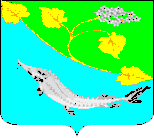 КОМИССИЯ ПО ДЕЛАМ НЕСОВЕРШЕННОЛЕТНИХ И ЗАЩИТЕ ИХ ПРАВ ЛЕНИНСКОГО МУНИЦИПАЛЬНОГО РАЙОНА ВОЛГОГРАДСКОЙ ОБЛАСТИКОМИССИЯ ПО ДЕЛАМ НЕСОВЕРШЕННОЛЕТНИХ И ЗАЩИТЕ ИХ ПРАВ ЛЕНИНСКОГО МУНИЦИПАЛЬНОГО РАЙОНА ВОЛГОГРАДСКОЙ ОБЛАСТИКОМИССИЯ ПО ДЕЛАМ НЕСОВЕРШЕННОЛЕТНИХ И ЗАЩИТЕ ИХ ПРАВ ЛЕНИНСКОГО МУНИЦИПАЛЬНОГО РАЙОНА ВОЛГОГРАДСКОЙ ОБЛАСТИКОМИССИЯ ПО ДЕЛАМ НЕСОВЕРШЕННОЛЕТНИХ И ЗАЩИТЕ ИХ ПРАВ ЛЕНИНСКОГО МУНИЦИПАЛЬНОГО РАЙОНА ВОЛГОГРАДСКОЙ ОБЛАСТИПОСТАНОВЛЕНИЕПОСТАНОВЛЕНИЕПОСТАНОВЛЕНИЕПОСТАНОВЛЕНИЕ23 апреля  2021 года№10/1Администрация       Ленинскогомуниципального районаПричина гибели несовершеннолетних1 квартал1 квартал1 кварталПричина гибели несовершеннолетних20202021ДинамикаМеханическая асфиксия03(+3)Суицид02(+2)Вследствие совершения преступлений в отношении несовершеннолетних12(+1)Утопление01(+1)Отравление угарным газом220Отравление алкогольной продукцией и психоактивными веществами12(+1)Переохлаждение110Поражение электрическим током02(+2)Отравление различными химическими веществами (медицинскими препаратами)01(+1)ВСЕГО516(+11)1Граняк Юлия Геннадьевна- ответственный секретарь комиссии по делам несовершеннолетних и защите их прав Ленинского муниципального района2Зайцев Александр Владимирович- главный специалист ГКУ «Центр социальной защиты населения» по Ленинскому району3Мукушева Марина Александровна- начальник филиала по Ленинскому району ФКУ уголовно- исполнительной инспекции УФСИН России по Волгоградской области4Петрова Людмила Анатольевна- начальник отдела образования администрации Ленинского муниципального района5Веселова Ирина Николаевна- специалист сектора опеки и попечительства отдела по социальной политике администрации Ленинского муниципального района6Зайнулин Сергей Какиевич- директор ГКУ «Центр занятости населения Ленинского района»7Синицина Татьяна Михайловна- начальник отдела по делам ветеранов, инвалидов и работы с семьей ГКУ «Центр социальной защиты населения» по Ленинскому району8Трофимова Татьяна Анатольевна- заместитель директора ГКУ СО «Ленинский центр социального обслуживания населения»9Умарова Надия Кайратовна- заместитель директора по воспитательной работе ГБПОУ «ПУ № 47»10Числова Полина Дмитриевна- инспектор ОУУП и ПДН ОМВД России по Ленинскому району11Цабыбин Александр Серегеевич- начальник отдела по социальной политике администрации Ленинского муниципального района12Ягупова Ирина Викторовна- директор ГКУ «Центр социальной защиты населения» по Ленинскому району13Яров Дмитрий Сергеевич- старший инспектор надзорной деятельности и профилактической работы УНД ПР ГУ МЧС России по Волгоградской области